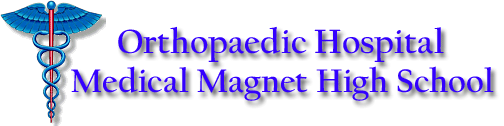 NAME: _____________________________________		              DATE: ____________________American Literature 11A 							Ms. CiupercaEVIDENCE-BASED WRITING WORKSHOPBody Paragraph   	Characterization Abigail Williams in The CrucibleUse (two of) the embedded quotations you have created in class to write a fully-developed body paragraph whose topic is the characterization of Abigail Williams. You will be scored on the following rubric:Total Score: 40 pointsCriteriaRequirementsPointsContentThe paragraph contains sufficient information to offer a persuasive analysis of the character and to capture all nuances of the text; The paragraph is supported by exact quotations that support the topic sentence;The paragraph keeps focus on topic and does not analyze other techniques other than the one announced in the topic sentenceThe paragraph uses at least three adjectives to characterize Abigail5555OrganizationThe paragraph contains a complex topic sentence, two embedded quotations, two commentaries, and a concluding sentenceThe sentences are logically connected There are at least two transition words that accurately show the relationships between sentences555Mechanics The paragraph is free of spelling, capitalization, or syntax errors.5